This policy is to establish practices for extended use and limited reuse of NIOSH-certified N95 filtering face piece respirators (commonly called “N95 respirators”). The recommendations are intended for use by professionals who manage respiratory protection programs in healthcare institutions to protect health care workers from job-related risks of exposure to infectious respiratory illnesses.
This SOP/SOG pertains to all personnel in this organization.See Martinsburg Fire Department list of definitions in SOP/SOG 1.1.99Supplies of N95 respirators can become depleted during an influenza pandemic or wide-spread outbreaks of other infectious respiratory illnesses. Existing CDC guidelines recommend a combination of approaches to conserve supplies while safeguarding health care workers in such circumstances. These existing guidelines recommend that health care institutions:Minimize the number of individuals who need to use respiratory protection through the preferential use of engineering and administrative controlsUse alternatives to N95 respirators (e.g., other classes of filtering face piece respirators, elastomeric half-mask and full face piece air purifying respirators, powered air purifying respirators) where feasibleImplement practices allowing extended use and/or limited reuse of N95 respirators, when acceptable; and Prioritize the use of N95 respirators for those personnel at the highest risk of contracting or experiencing complications of infection.This SOP focuses on one of the above strategies, the extended use and limited reuse of N95 respirators only. There are also non-emergency situations (e.g., close contact with patients with tuberculosis) where N95 respirator reuse has been recommended in healthcare settings and is commonly practicedExtended use refers to the practice of wearing the same N95 respirator for repeated close contact encounters with several patients, without removing the respirator between patient encounters. Extended use may be implemented when multiple patients are infected with the same respiratory pathogen and patients are placed together in dedicated waiting rooms or hospital wards. Extended use has been recommended as an option for conserving respirators during previous respiratory pathogen outbreaks and pandemics.Reuse refers to the practice of using the same N95 respirator for multiple encounters with patients but removing it (‘doffing’) after each encounter. The respirator is stored in between encounters to be put on again (‘donned’) prior to the next encounter with a patient. For pathogens in which contact transmission (e.g., fomites) is not a concern, nonemergency reuse has been practiced for decades. For example, for tuberculosis prevention, CDC recommends that a respirator classified as disposable can be reused by the same worker if it remains functional and is used in accordance with local infection control procedures. Even when N95 respirator reuse is practiced or recommended, restrictions are in place which limit the number of times the same Full Faced Respirator (FFR) is reused. Thus, N95 respirator reuse is often referred to as “limited reuse”. Limited reuse has been recommended and widely used as an option for conserving respirators during previous respiratory pathogen outbreaks and pandemics.The decision to implement policies that permit extended use or limited reuse of N95 respirators should be made by the professionals who manage the institution’s EMS, infection control, and respiratory protection program, in in consultation with their squad medical director with input from the state/local public health departments. The decision to implement these practices should be made on a case by case basis taking into account respiratory pathogen characteristics (e.g., routes of transmission, prevalence of disease in the region, infection attack rate, and severity of illness) and local conditions (e.g., number of disposable N95 respirators available, current respirator usage rate, success of other respirator conservation strategies, etc.). Some healthcare facilities may wish to implement extended use and/or limited reuse before respirator shortages are observed, so that adequate supplies are available during times of peak demand. For non-emergency (routine) situations, current CDC recommendations specific to that pathogen should also be consulted. The decision to implement this SOP shall also coincide with availability of resources from the National Strategic Stockpile.5.1 Respirator Extended UseExtended use is favored over reuse because it is expected to involve less touching of the respirator and therefore less risk of contact transmission. A key consideration for safe extended use is that the respirator must maintain its fit and function. Workers in other industries routinely use N95 respirators for several hours uninterrupted. Experience in these settings indicates that respirators can function within their design specifications for 8 hours of continuous or intermittent use. If extended use of N95 respirators is permitted, respiratory protection program administrators should ensure adherence to administrative and engineering controls to limit potential N95 respirator surface contamination (e.g., use of barriers to prevent droplet spray contamination). Extended use implementation shall adhere to the following:Discard N95 respirators following use during aerosol generating procedures.Discard N95 respirators contaminated with blood, respiratory or nasal secretions, or other bodily fluids from patients.Discard N95 respirators following close contact with, or exit from, the care area of any patient co-infected with an infectious disease requiring contact precautions.Consider use of a cleanable face shield (preferred) over an N95 respirator and/or other steps (e.g., masking patients, use of engineering controls) to reduce surface contamination.Perform hand hygiene with soap and water or an alcohol-based hand sanitizer before and after touching or adjusting the respirator (if necessary for comfort or to maintain fit).Extended use is unlikely to degrade any respiratory protection, however, MFD personnel shall discard any respirator that is obviously damaged or becomes difficult to breathe through.5.2 Respirator ReuseThere is no way of determining the maximum possible number of safe reuses for an N95 respirator as a generic number to be applied in all cases. Safe N95 reuse is affected by a number of variables that impact respirator function and contamination over time. However, manufacturers of N95 respirators may have specific guidance regarding reuse of their product. The recommendations below are designed to provide practical advice so that N95 respirators are discarded before they become a significant risk for contact transmission or their functionality is reduced.If reuse of N95 respirators is permitted, respiratory protection program administrators should ensure adherence to administrative and engineering controls to limit potential N95 respirator surface contamination (e.g., use of barriers to prevent droplet spray contamination). MFD personnel shall adhere to the following:Minimize unnecessary contact with the respirator surface.Strictly adhere to hand hygiene practices.Properly don and doff PPE including a physical inspection and performing a user seal check.Discard N95 respirators following use during aerosol generating procedures.Discard N95 respirators contaminated with blood, respiratory or nasal secretions, or other bodily fluids from patients.Discard N95 respirators following close contact with any patient co-infected with an infectious disease requiring contact precautions.Use a cleanable face shield (preferred) or a surgical mask over an N95 respirator and/or other steps (e.g., masking patients, use of engineering controls), when feasible to reduce surface contamination of the respirator.Hang used respirators in a designated storage area or keep them in a clean, breathable container such as a paper bag between uses. To minimize potential cross-contamination, store respirators so that they do not touch each other and the person using the respirator is clearly identified. Storage containers should be disposed of or cleaned regularly.Clean hands with soap and water or an alcohol-based hand sanitizer before and after touching or adjusting the respirator (if necessary for comfort or to maintain fit).Avoid touching the inside of the respirator. If inadvertent contact is made with the inside of the respirator, perform hand hygiene as described above.Use a pair of clean (non-sterile) gloves when donning a used N95 respirator and performing a user seal check. Discard gloves after the N95 respirator is donned and any adjustments are made to ensure the respirator is sitting comfortably on your face with a good seal.REUSE shall be limited to a maximum of five (5).Discard any respirator that is obviously damaged or becomes hard to breathe through.Pack or store respirators between uses so that they do not become damaged or deformed.Secondary exposures can occur from respirator reuse if respirators are shared among users and at least one of the users is infectious (symptomatic or asymptomatic). Thus, N95 respirators must only be used by a single wearer. To prevent inadvertent sharing of respirators, label with a permanent marker prior to initial use. 5.3 Associated Risks
Although extended use and reuse of respirators have the potential benefit of conserving limited supplies of disposable N95 respirators, concerns about these practices have been raised. Some devices have not been FDA-cleared for reuse. Some manufacturers’ product user instructions recommend discard after each use (i.e., “for single use only”), while others allow reuse if permitted by infection control policy of the facility. The most significant risk is of contact transmission from touching the surface of the contaminated respirator.Respiratory pathogens on the respirator surface can potentially be transferred by touch to the wearer’s hands and thus risk causing infection through subsequent touching of the mucous membranes of the face (i.e., self-inoculation).Respirators may also become contaminated with other pathogens acquired from patients who are co-infected with common healthcare pathogens that have prolonged environmental survival (e.g., methicillin-resistant Staphylococcus aureas, vancomycin-resistant enterococci, Clostridium difficile, norovirus, etc.). These organisms could then contaminate the hands of the wearer, and in turn be transmitted via self-inoculation or to others via direct or indirect contact transmission.The risks of contact transmission when implementing extended use and reuse can be affected by the types of medical procedures being performed and the use of effective engineering and administrative controls, which affect how much a respirator becomes contaminated by droplet sprays or deposition of aerosolized particles. For example, aerosol generating medical procedures such as endotracheal intubation are likely to cause higher levels of respirator surface contamination, while source control of patients (e.g. asking patients to wear facemasks), use of a face shield over the disposable N95 respirator, or use of engineering controls such as local exhaust ventilation are likely to reduce the levels of respirator surface contamination.While contact transmission caused by touching a contaminated respirator has been identified as the primary hazard of extended use and reuse of respirators, other concerns have been assessed, such as a reduction in the respirator’s ability to protect the wearer caused by rough handling or excessive reuse. Extended use can cause additional discomfort to wearers from wearing the respirator longer than usual. However, this practice should be tolerable and should not be a health risk to medically cleared respirator users.3.3.1.6 PPE EXTENDED USE OR REUSE3.3.1.6 PPE EXTENDED USE OR REUSE3.3.1.6 PPE EXTENDED USE OR REUSE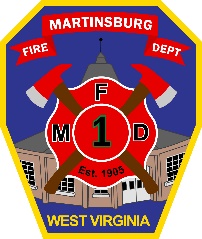 Martinsburg Fire DepartmentSTANDARD OPERATING PROCEDURES/GUIDELINESMartinsburg Fire DepartmentSTANDARD OPERATING PROCEDURES/GUIDELINESTITLE: PPE Extended use or ReuseTITLE: PPE Extended use or ReuseSECTION/TOPIC: Recommended Guidance for Extended Use and Limited Reuse of N95 Filtering Face piece Respirators in Healthcare SettingsNUMBER: 3.3.1.6NUMBER: 3.3.1.6ISSUE DATE: 11 March 20REVISED DATE: TBDPREPARED BY:X__________________________________________J.D. HummingbirdFire ChiefPREPARED BY:X__________________________________________J.D. HummingbirdFire ChiefEFFECTIVE IMMEDIATELY – 11 MAR 20X___________________________________________Mark BaldwinCity ManagerThese SOPs/SOGs are based on FEMA guidelines FA-197These SOPs/SOGs are based on FEMA guidelines FA-197These SOPs/SOGs are based on FEMA guidelines FA-1971.0 POLICY REFERENCECDCOSHANIOSHEMS PPE Extended Use or Reuse2.0 PURPOSE 3.0 SCOPE4.0 DEFINITIONS5.0 PROCEDURES/GUDELINES & INFORMATION